Техническое заданиена палатку «УСБ-56М»ТУ 8789-008-62963111-2010Бескаркасная палатка «УСБ-56 М» (унифицированная санитарно – барачная палатка образца 56 года) используется для временного проживания личного состава в полевых условиях, а так же для работ, санитарных и хозяйственных нужд, организации функциональных подразделений, медицинских пунктов и т.п. Палатка УСБ-56М может эксплуатироваться  во  всех природно-климатических зонах, при любых погодных условиях в диапазоне температур окружающего воздуха от - 40°С до + 50°С.Палатка четырехскатная с гребнем и вертикальными стенками оборудована двумя входами с тамбурами, окнами на боковых стенах, дымоходными отверстиями.Помещение палатки имеет прямоугольную форму. Вертикальные стенки поддерживаются с помощью боковых металлических стоек. Внутри палатки устанавливаются две высокие составные металлические стойки с гребнем, к которым крепится веревочный каркас, формирующий скаты крыши. Для растяжки тента применяются оттяжки, фиксирующиеся при помощи колов. Низ палатки крепится к земле приколышами. Внешний тент палатки выполнен из парусины полульняной с противогнилостной и водоупорной пропиткой. Напольник палатки изготавливается из материала с ПВХ-покрытием и защищает низ палатки от преждевременного гниения и увеличивает срок использования палатки.Внутренний тент палатки сделан из бязи отбеленной. В случае необходимости утепления палатки между тентами можно установить стенки утепления, входящие в комплект палатки. Они изготавливаются из полотна нетканого иглопробивного. Стенки навешиваются внахлест в районе тамбуров, что позволяет сохранять тепло в палатке, и крепятся к внешнему намету при помощи клевантов.На торцевых стенах расположены два тамбура, которые устанавливаются с использованием боковых и тамбурных металлических стоек.На боковых стенках палатки есть по шесть окон, оснащенных противомоскитными сетками, светозащитными шторками. Шторки можно закатать наверх и закрепить при помощи клевантов.В палатке можно поставить две печки для обогрева, для этого в крыше предусмотрены два дымоходных отверстия.Установка палатки возможна силами 4-6 человек за небольшой интервал времени.Таблица 1Допускаются отклонения общей массы палаток из-за колебания допусков массы первичных материалов, применяемых при изготовлении палаток.Основные материалы, используемые при изготовлении палатки:Таблица 2Цвет ниток соответствует цвету материала. Вместимость палатки:  - 20-80 человек в зависимости от способа размещения. Время развертывания (свертывания) палатки группой в количестве 4-6  человек составляет: летом – 30±5 минут, зимой – 40±5минут.Комплектность:В комплект палатки входят: внешний намет, внутренний намет, навесные стенки отепления, веревочные оттяжки, прибор для установки палатки (средняя стойка, гребень, боковые и тамбурные стойки), колы металлические, кувалда, одиночный комплект запасных частей, инструментов и принадлежностей (ЗИП).  Палатка имеет два входа с тамбурами, по шесть окон на боковых стенках, оснащенных противомоскитными сетками и светозащитными шторками. Противомоскитная сетка вварена в оконный проем; прозрачный пластик ПВХ закатывается в специальные клапана.   Сборка деталей при установке палаток осуществляется в соответствии с руководством по эксплуатации.Перечень запасных частей и принадлежностей, входящих в комплект ЗИП, (предназначенного для текущего ремонта палатки в течение установленного срока эксплуатации), приведен в таблице 3.Таблица 3Палатка упакована в баул с ручками, изготовленный из парусины полульняной ГОСТ 15530-90  арт.11292 с комбинированной противогнилостной пропиткой СКПВ.Ведомость комплектации палатки «УСТ-56М»Таблица 4План размещения в палатке «УСБ-56»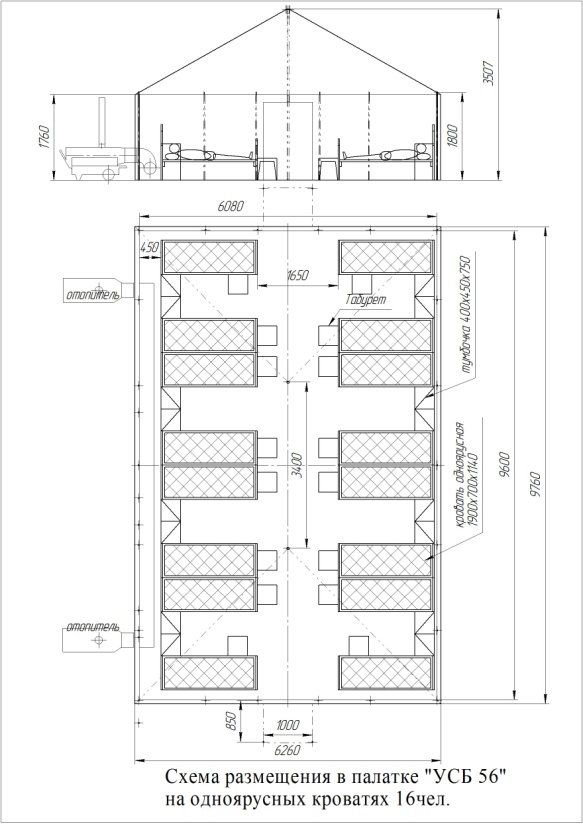 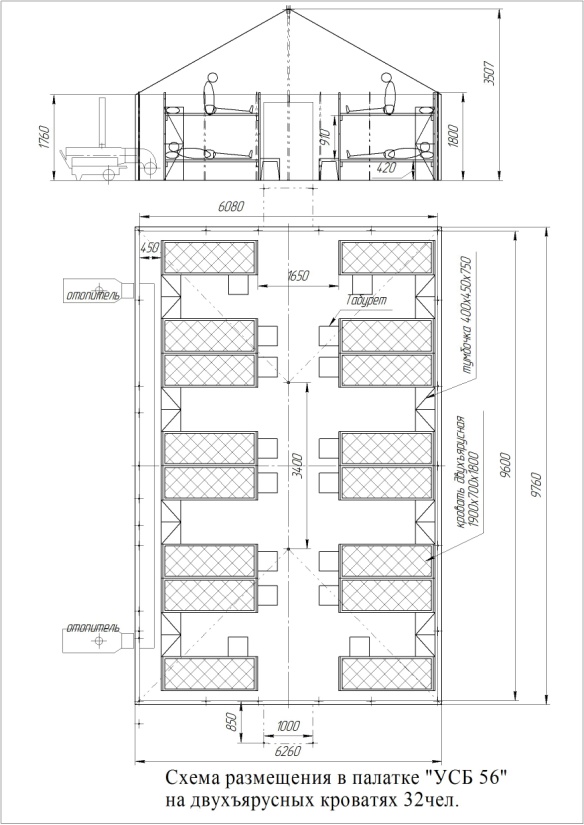 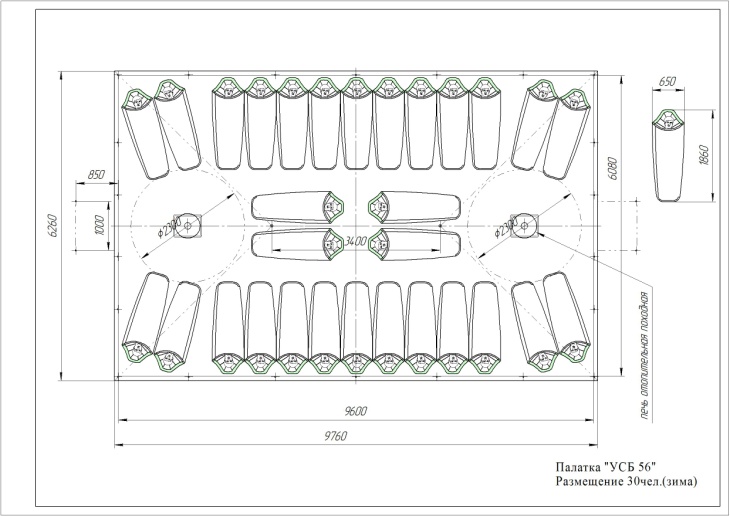 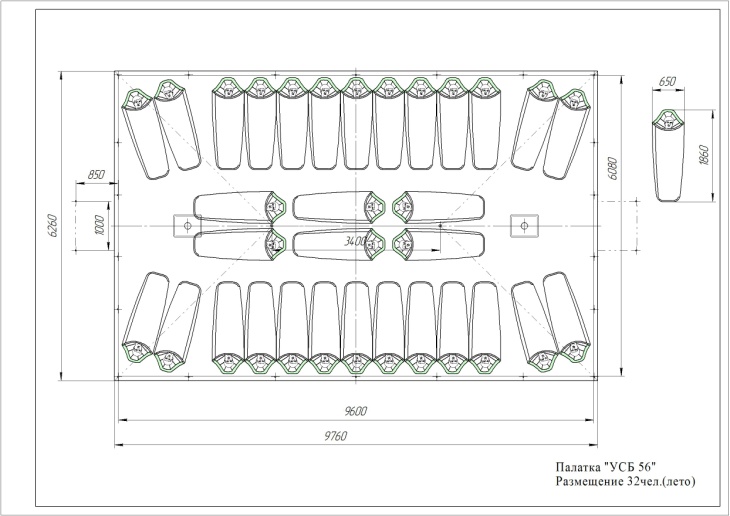 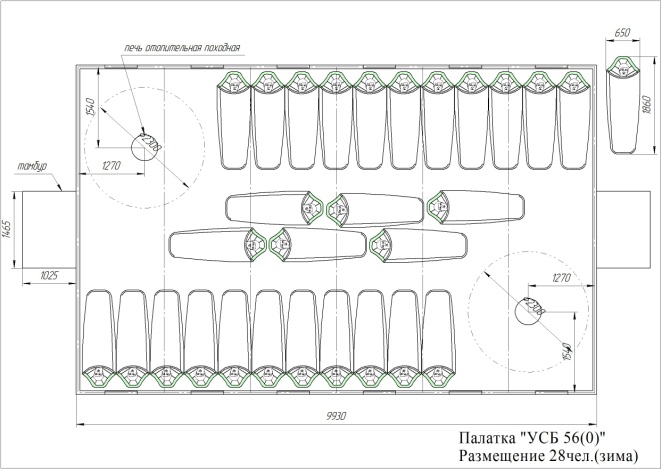 ПоказателиРазмеры Размеры Показателипо наружному наметупо внутреннему наметуДлина, м9,76±0,059,6±0,05Ширина, м6,26±0,056,1±0,05Высота боковой стенки, м1,75±0,051,75±0,05Высота до гребня, м3,55±0,053,31±0,05Площадь пола палатки, кв. м.-58,5±0,25Кубатура воздуха, куб.м-140±0,5Масса палатки, кг 228,0 ± 22,0228,0 ± 22,0Вместимость палатки, чел 20-8020-80Вид упаковки 2 баула 2 баулаРазмер упаковочного чехла, м2,30х0,40х0,322,05х0,20х0,20  2,30х0,40х0,322,05х0,20х0,20  №п/пНаименование материалаНазначение материала1234Материал с ПВХ-покрытием  ТУ 8729-094-00300179-2004 или ТУ 8729-077-00300179-2004 или ТУ ВУ 200048573.184-2010Для изготовления  напольника, усилителей внешнего и внутреннего наметовПарусина полульняная СКПВ  арт. 11252  ГОСТ 15530-93 Для изготовления наружного намётаПолотно нетканое иглопробивное арт. 12-03-21М  ТУ 8397-003-35241579-2013Для изготовления стенок отепленияБязь отбеленная  ГОСТ 29298-2005Для изготовления внутреннего наметаПарусина полульняная  СКПВ арт. 11292  ГОСТ 15530-93Для изготовления упаковочных мешков и чехловТруба стальная бесшовная холоднодеформированная Д=48х3,5ГОСТ 8734-75Для изготовления втулки центральной стойкиТруба стальная  электросварная прямошовная  Д=40х1,5 ГОСТ 10704-91Для изготовления стоек, гребня и стаканов прибора для установки палаткиТруба стальная  электросварная прямошовная  Д=25х1,5ГОСТ 10704-91Для изготовления боковых и тамбурных стоек  Сталь угловая равнополочная 40ммх40ммх4мм ГОСТ 8509-93Для изготовления коловАрматура стальная А-3 10 мм ГОСТ 5781-82Для изготовления приколышей№№ п/пНаименование запасных частей, инструментов и принадлежностейКоличество запасных частей, инструментов и принадлежностей в комплектеНазначение1234Материал внутреннего намета1м² (5 отрезов, размером 0,20м²)Ремонт внутреннего наметаМатериал внешнего намета1м² (5 отрезов, размером 0,20м²)Ремонт внешнего наметаМатериал стенки отепления1м² (5 отрезов, размером 0,20м²)Ремонт стенок отепленияНитки 86Л 20мРемонт наметов, упаковочных чехлов и полаКлеванты полиэтиленовые5 шт.Ремонт входа палаткиИглы швейные ручные3 шт.Ремонт наметов, упаковочных чехлов и полаОттяжка 3,5м d=6 мм 2 мРемонт петель для оттяжек и крепления внутреннего намета к каркасу№п/пНаименованиеКол-во, шт.Намет внешний 1Намет внутренний 1Стенка отепления 2Стойка средняя (из двух частей)  L=35002Гребень (из двух частей)  3400 мм1Стойка боковая L=1810мм18Стойка тамбурная L=1710мм4Кол18Приколыш36Лист дымоходный2Оттяжка с натяжителем L=3,5 м22Кувалда1Комплект ЗИП1Руководство по эксплуатации1